I Huasteca ClásicaMT-40350  - Web: https://viaje.mt/omo5 días y 4 nochesDesde $10399 MXN | CPL + 1599 IMP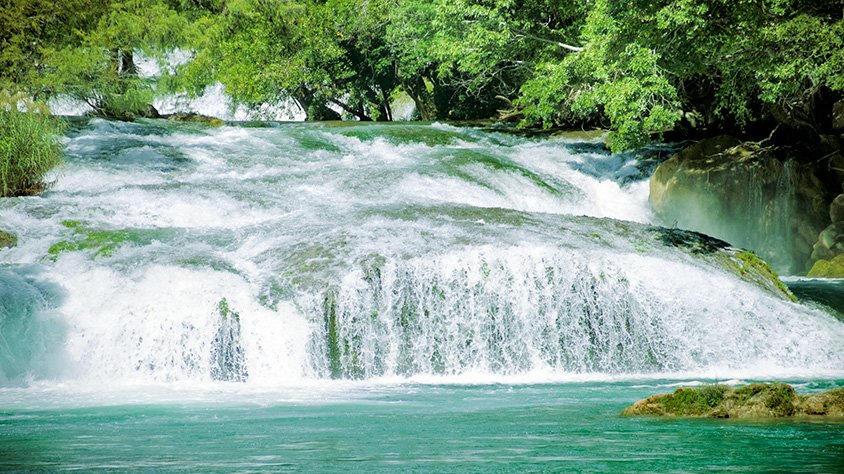 Incluye vuelo conI SALIDAS                    DiariasI PAISESMéxico.I CIUDADESTamuín, Ciudad Valles, Jardín Surrealista, Sótano de las Huahuas, Puente de Dios, La Hacienda Gómez.I ITINERARIODíA 01 MéXICO  -  TAMPICO  -  CIUDAD VALLES.Cita en el aeropuerto de la Ciudad de México para tomar vuelo rumbo a la Ciudad de Tampico. Arribo y traslado a su hotel ubicado en ciudad. resto del día libre. Alojamiento.DíA 02 JARDíN SURREALISTA Y SóTANO DE HUAHUAS.Desayuno en el hotel (según categoría seleccionada). Visitaremos el ldquo;Jardín Surrealista de Edward Jamesrdquo;, ubicado en el municipio de Xilitla; un lugar donde la combinación del surrealismo y selva se juntan para formar un lugar totalmente mágico, caminando por pasillos y escaleras sorprendentes; al finalizar te fascinaras por la gran cascada ldquo;El Generalrdquo; y ldquo;Las pozasrdquo; de agua cristalinas que este lugar te ofrece.Saldremos rumbo al ldquo;Sótano de las Huahuasrdquo;, cuya profundidad es de 478 metros, y en una de las paredes laterales se abre una enorme boca de 90 metros de altura y 80 de ancho, observaremos la entrada de miles de aves llamadas vencejos, a una velocidad de 150 km. por hora, un espectáculo realmente impresionante. Regreso al hotel.DíA 03 PUENTE DE DIOS Y HACIENDA GóMEZDesayuno en el hotel (según categoría seleccionada). Saldremos de Ciudad Valles rumbo a Tamasopo. Llegaremos al primer sitio, donde descenderemos 280 escalones hasta llegar a la sorprendente poza natural de agua azul Puente de Dios, rodeada de exuberante vegetación y formaciones rocosas y una grandiosa caverna que se ilumina naturalmente. Podremos realizar saltos de Cascada desde 1, 3 y 7 metros de altura, ideal para los más aventureros. Caminaremos por un sendero a orilla del río para llegar al Nacimiento de Puente de Dios desde donde sale el agua que alimenta el río. Conoceremos el proceso de extracción de jugo de cantilde;a de manera artesanal y los diferentes productos que se hacen con él para dirigirnos a Hacienda Gómez, donde encontraremos 7 cascadas de diferentes alturas, ideales para nadar en ellas.DíA 04 CASCADA DE TAMUL Y CUEVA DEL AGUADesayuno en el hotel (según categoría seleccionada). Saldremos de Ciudad Valles rumbo a Aquismón. Llegaremos a orillas del río Tampaón para navegar a través de una panga (canoa de madera) rio arriba remando 4.5 kms. contra corriente, atravesando grandes cantilde;ones montantilde;osos y formaciones rocosas; además de disfrutar de la flora y fauna que este lugar tiene, para así llegar a la sorprendente Cascada de Tamúl, que mide 105 metros de altura; la tercera más grande del país. Posteriormente regresar remando, habiendo la posibilidad de aventarse al río en unos rápidos para llegar al El Cenote Huasteco de Agua, único en el norte del país, en este sitio podremos entrar a nadar dentro de sus tranquilas aguas.DíA 05 CIUDAD VALLES  -  TAMPICO  -  CIUDAD DE MéXICODesayuno en el hotel (según categoría seleccionada). Tomaremos el traslado hacia el aeropuerto de la ciudad de Tampico para tomar vuelo a la Ciudad de México.I TARIFASIMPUESTOS Y SUPLEMENTOS -  Precios indicados en MXN. -  Los precios cambian constantemente, así que te sugerimos la verificación de estos, y no utilizar este documento como definitivo. -  Menores aplican de 2 a 10antilde;os. Programa opera con un mínimo de dos pasajeros.I HOTELESPrecios vigentes hasta el 31/12/2024I EL VIAJE INCLUYE  ● Vuelo redondo México-Tampico-México  ● Traslado aeropuerto-hotel-aeropuerto  ● Tours mencionados en itinerario  ● 04 noches de alojamiento en hotel seleccionado  ● Desayuno (excepto en categoría 02 estrellas)I EL VIAJE NO INCLUYE  ● GASTOS PERSONALES  ● IMPUESTOS $1,599 MXN  ● DESAYUNOS EN CATEGORÍA 02 ESTRELLAS  ● PROPINAS Y SOUVENIRS  ● NINGÚN SERVICIO NO ESPECÍFICADO  ● ALIMENTOS NO MENCIONADOS EN EL ITINERARIO  ● EQUIPAJE DOCUMENTADOI NOTASNOTAS:El orden y recorrido puede variar debido a situaciones ajenas a nosotros como clima, aerolíneas, bloqueos etc. Sin embargo, en todos los casos trataremos de siempre cumplir con todo el itinerario para convivencia de los pasajeros.Traer consigo, protector solar, gorra sombrero o sombrilla, ropa ligera y fresca, suéter o chamarra ligera, pantalones ligeros, zapatos cerrado y cómodos para caminar, kit de aseo personal, binoculares, cámara fotográfica o de video.NOTAS DE LAS HOTELES MUY IMPORTANTESHoteles sujetos a disponibilidad, los hoteles pueden cambiar según categoría seleccionada. POLÍTICAS DE CONTRATACIÓN Y CANCELACIÓNhttps://www.megatravel.com.mx/contrato/01-bloqueos-astromundo.pdfPrecios indicados en MXN, pagaderos en Moneda Nacional al tipo de cambio del día.Los precios indicados en este sitio web, son de carácter informativo y deben ser confirmados para realizar su reservación ya que están sujetos a modificaciones sin previo aviso.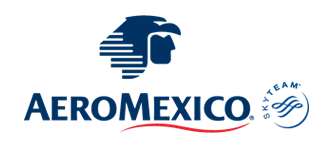 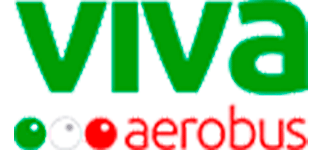 CATEGORíACPLTRIPLEDOBLESGLMNR2 Estrellas$ 10,399$ 10,799$ 12,859$ 14,699$ 7,7993Estrellas$ 10,749$ 11,399$ 13,299$ 15,499$ 7,9994Estrellas$ 13,489$ 14,299$ 16,699$ 21,199$ 9,699Impuestos aéreos$ 1,599Consultar suplementos por temporada altaConsultar suplementos por temporada altaHOTELES PREVISTOS O SIMILARESHOTELES PREVISTOS O SIMILARESHOTELES PREVISTOS O SIMILARESHOTELES PREVISTOS O SIMILARESHOTELCIUDADTIPOPAíSHotel Tamtokow O SimilarCiudad Valles2 EstrellasMéxicoHotel Estancia Rheal/Hotel QuintamarCiudad Valles3EstrellasMéxicoHotel Valles/Hotel Sierra HuastecaCiudad Valles4 EstrellasMéxicoésta es la relación de los hoteles utilizados más frecuentemente en este circuito. Reflejada tan sólo a efectos indicativos, pudiendo ser el pasajero alojado en establecimientos similares o alternativosésta es la relación de los hoteles utilizados más frecuentemente en este circuito. Reflejada tan sólo a efectos indicativos, pudiendo ser el pasajero alojado en establecimientos similares o alternativosésta es la relación de los hoteles utilizados más frecuentemente en este circuito. Reflejada tan sólo a efectos indicativos, pudiendo ser el pasajero alojado en establecimientos similares o alternativosésta es la relación de los hoteles utilizados más frecuentemente en este circuito. Reflejada tan sólo a efectos indicativos, pudiendo ser el pasajero alojado en establecimientos similares o alternativos